Суюншалинов Алдияр               7 класс                         Дата: ________________________Тема: Выражения. Упрощение выражений___________________________________ 1.Найдите значение выражения при a = - 0,7; с = - 0,3   ____________________________________________________________________________________________________________________________________________________________________________________________________________________________________________________________________________________________________________________  2. Упростите выражение ________________________________________________________________________________________________________________________________________________________________________________________________________________________________________________________________________________________________________________________________________________________________________________________________ __________________________________________________________________________________________________________________________________________________________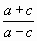 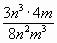 _______________________________________________________________________________________________________________________________________________________________________________________________________________________________________________________________________________________________________________________________________________________________________________________________4. Найдите значение выражения:  а) ;			б) .____________________________________________________________________________________________________________________________________________________________________________________________________________________________________________________________________________________________________________________________________________________________________________________________________________________________________________________________________________________________________________________________________________________ ________________________________________________________________________________________________________________________________________________________________________________________________________________________________________________________________________________________________________________Учитель: ______________  ( _____________________________)Жданов Никита                 8 класс                             Дата: ________________________Тема: Алгебраические выражения __________________________1. Найдите значение выражения а) х+2,1 при х = -3,4;б)3х-1 при   х =;в)5а при а= -2г) -при а=________________________________________________________________________________________________________________________________________________________________________________________________________________________________________________________________________________________________________________________________________________________________________________________________________________________________________________________________________ ___________________________________________________________________________________________________________________________________________________________________________________________________________________________________________________________________________________________________________________________________________________________________________________________ 2.Вычислите  значение выражения при х= -3            _________________________________________________________________________________________________________________________________________________________________________________________________________________________________________________________________________________________________________________________________________________________________________________________________3.Длина прямоугольника х см, ширина у см. Составьте выражение:а)для периметра прямоугольника__________________________б)для площади прямоугольника__________________________________________________________________________________________________________________________________________________________________________________________________________________________________________________________________________________________________________________________________________________________________________________________________________________________________________________________________________________________________________________________________________________________________________________________________________________________________________________________________________________________________________________________________________________________________________________________________________________________________________________________________________________________________________________________________________________________________________________________________________________________________________________________________________________________________________________________________________________________________________________________________________________________________________________________________________________________________________Учитель: ______________ ( _____________________________)Кисиков Ержан     7  класс                                               Дата: ________________________Тема: Преобразование выражений1 Выполните вычисления, используя свойства действий над числами:а) 0,354·(0,4·2,5-1);   б)1,2-2,6+0,8-3,4;в);   г)2,5·6,3-6,3·2,4.________________________________________________________________________________________________________________________________________________________________________________________________________________________________________________________________________________________________________________________________________________________________________________________________________________________________________________________________________________________________________________________________________________________________________________________________________________________________________2.Упростите выражения:а) 2а+3а;  б)-5,2х·(-0,5у);   в)2,5·(0,2-а)  г) 2х+5·(4-3х)____________________________________________________________________________________________________________________________________________________________________________________________________________________________________________________________________________________________________________________3.Раскройте скобки и приведите подобные слагаемые:а)  2х-5+(4-3х) ·2; б) 7х·4-(4-7х);  в) 6х-8-(5-9х)_________________________________________________________________________________________________________________________________________________________________________________________________________________________________________________________________________________________________________________________________________________________________________________________________4.Найдите значение выражения:1,3·(х-7)-1,7·(3-х), если х=5________________________________________________________________________________________________________________________________________________________________________________________________________________________________________________________________________________________________________________________________________________________________________________________________________________________________________________________________________________________________________________________________________________________________________________________________________________________________________________________________________________________________________________________________________________________________________________________________________________________________________________________________________________________________________________________________________________________________________________________________________________________________________________________________________________________________________________________________________________________________________________________________________________________________________________________________________________________________________________________________________________________Учитель: ______________ ( _____________________________)3На рисунке изображен график функции  у = kx + b. Определите знаки коэффициентов k и b.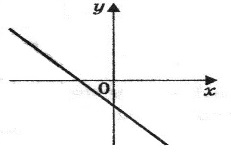 На рисунке изображен график функции  у = kx + b. Определите знаки коэффициентов k и b.На рисунке изображен график функции  у = kx + b. Определите знаки коэффициентов k и b.На рисунке изображен график функции  у = kx + b. Определите знаки коэффициентов k и b.1) k > 0, b > 02) k > 0, b < 03) k < 0, b > 04) k < 0, b < 0